XV Международная научная конференция«Наука и образование»г. Белово, 25-26 ноября 2022 г.Оргкомитет приглашает Вас к работе XV Международной научной конференции «Наука и образование», которая состоится на базе Беловского института (филиала) КемГУ. Целью конференции является обсуждение, анализ и обобщение наиболее актуальных аспектов, проблем современной науки и образования.По результатам работы конференции планируется издание Сборника трудов, материалы которого будут размещены в базе научного цитирования РИНЦ.Программный комитет конференции:Просеков А.Ю. – д.т.н., профессор РАН, ректор Кемеровского государственного университета, РоссияКорвяков В.А. – д.п.н., профессор, ректор Алматинского гуманитарно-экономического университета, Казахстан. Кочетова Светлана Александровна – д.фл.н., профессор, ректор Горловского института иностранных языков, РоссияСаркисян В.А. – к.т.н., доцент, директор Беловского института (филиала) КемГУ, РоссияДолганов Д.Н. – д.пс.н., профессор кафедры общей и социальной психологии Института психологии и педагогики Тюменского государственного университета, Россия.Перминов В. А. – д. ф.-м. н., профессор отделения контроля и диагностики Томского политехнического университета, Россия.В связи с нестабильной эпидемиологической обстановкой, работа конференции будет проходить в формате онлайн (информационная платформа MOODLE).Направления работы конференции:Экономика, управление, финансы.Психология, социология, философия.Филология и педагогика.Математика и информатика.История и право.Естественные науки.Рабочие языки – русский, английский. По итогам конференции планируется издание сборника трудов участников конференции с последующей индексацией статей в РИНЦ. Сборник будет издан в форме электронного издания сетевого распространения (формат PDF, размещается на сайте издательства, международный ISBN, метаданные в РИНЦ, присвоение DOI) с получением Свидетельства ФГУП НТЦ «Информрегистр» о регистрации электронного издания сетевого распространения. Все статьи проходят обязательное рецензирование и проверку в системе Антиплагиат. Материалы, не соответствующие требованиям и не прошедшие проверку и рецензирование, отклоняются.Участникам конференции выдаётся сертификат об участии в XV Международной научной конференции «Наука и образование».Для учащихся и студентов в рамках конференции проводится конкурс научно-исследовательских работ. По итогам оценивания представленных работ участники награждаются дипломами 1, 2, 3 степени. Кроме того, всем участникам конференции предоставляется сертификат на скидку 5% на обучение в БИФ КемГУ по дополнительным профессиональным программам.Финансовые условия и формы участия: Предусмотрен организационный взнос в размере 800 рублей за одну статью, который предполагает покрытие расходов на рецензирование, верстку и издание сборника материалов конференции. Оплата оргвзноса осуществляется только после принятия статьи к опубликованию. После того, как статья будет принята редколлегией сборника, Вам будет выслана квитанция для оплаты.Очное (в формате онлайн) участие с публикацией доклада – организационный взнос 800 руб.;Заочное участие с публикацией доклада – организационный взнос 800 руб. Участие без оплаты оргвзноса предусмотрено для сотрудников и студентов вузов-организаторов конференции – КемГУ, Алматинского гуманитарно-экономического университета, Горловского института иностранных языков.Желающие принять участие в конференции в срок до 20 ноября 2022 г. должны пройти регистрацию и разместить текст статьи по ссылке https://forms.yandex.ru/u/63315bcd3c848d45013c174c/ Вопросы о работе конференции и порядке регистрации – bifconf@yandex.ru или по телефону 8-913-285-19-66Требования к докладам:Текст должен быть набран в текстовом редакторе Microsoft Word 2003 и выше, с соблюдением следующих параметров: ориентация - книжная, объем - 4-6 страниц, поля: верхнее – 2,0 см, нижнее – 2,0 см, левое – 2,0 см, правое – 2,0 см. Шрифт - Times New Roman, размер - 12 междустрочный интервал - 1, абзацный отступ – 1,25 см. Обязательно указание УДК. Название доклада прописывается заглавными буквами полужирным шрифтом, фамилия и инициалы и место работы автора(ов), фамилия и инициалы научного руководителя (если есть) – строчными буквами без абзацного отступа, выравниваются по центру; текст доклада выравнивается по ширине, рисунки - сгруппированы, положение «в тексте», ссылки на литературу даются в квадратных скобках, список литературы необходимо оформлять по ГОСТ 7.1 -2003.Оригинальность текста должна составлять не менее 70% и содержать корректно оформленное цитирование.Образец:УДКНАЗВАНИЕ ДОКЛАДАФамилия И. О.Название организацииНаучный руководитель: звание, должность, ФИО Текст текст текст текст текст текст текст текст текст текст текст текст текст текст текст текстЛитература1. Ильин, В.И. Подарок как социальный феномен / В.И. Ильин // Рубеж. - 2001. - №16-17. – С. 29-34.Оргкомитет оставляет за собой право отклонять доклады, не соответствующие требованиям и не прошедшие проверку на плагиат.Адрес оргкомитета:БИФ КемГУ . Белово, ул. Советская, 41.E-mail: bifconf@bk.ruПриложение 1Образец рецензии на статью для школьников и студентовВ редакционную коллегию сборника материалов XV Международной научной конференции «Наука и образование»РЕЦЕНЗИЯ на статьюНазвание статьи: ____________________________________________________Автор(ы): __________________________________________________________Ошибки и опечатки, замечания, рекомендации: _______________________________________________________________________________________________Статья «                                          » рекомендуется ____________________________________________________________________(рекомендуется или не рекомендуется к публикации; рекомендуется с устранением замечаний; рекомендуется к публикации с учетом редакторской правки).Дата _______________ Рецензент (научный руководитель) _____________________________________ ____________________________________________________________________(уч. степень, звание, должность, вуз)___________________ / ________________________    (подпись) 	  		(расшифровка подписи)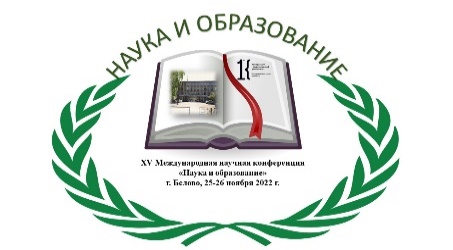 МИНИСТЕРСТВО НАУКИ И ВЫСШЕГО ОБРАЗОВАНИЯ РФФГБОУ ВО «Кемеровский государственный университет»Беловский институт (филиал) (БИФ КемГУ)Алматинский гуманитарно-экономический университет (АГЭУ)ГОУ ВПО «Горловский институт иностранных языков» (ГИИЯ)№ п/пКритерии рецензии статьиОтметка о соответствии / несоответствии1Актуальность проблематики   2Новизна материала   3Соответствие представленных результатов теме статьи   4Корректность терминологического аппарата   5Наличие и значимость научных результатов    6Доказательность и обоснованность выводов   7Логичность изложения   8Владение научным стилем   9Корректность цитации   10Соответствие требованиям к оформлению статьи в сборнике   